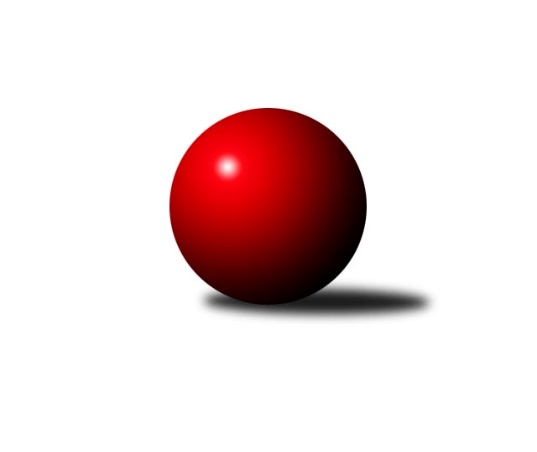 Č.8Ročník 2022/2023	11.11.2022Nejlepšího výkonu v tomto kole: 2673 dosáhlo družstvo: KK Moravská Slávia Brno BJihomoravský KP1 sever 2022/2023Výsledky 8. kolaSouhrnný přehled výsledků:SKK Veverky Brno	- KS Devítka Brno	7:1	2572:2351	10.0:2.0	9.11.KK Moravská Slávia Brno B	- TJ Sokol Husovice D	6:2	2673:2617	9.0:3.0	9.11.SK Brno Žabovřesky 	- KK Orel Ivančice	6:2	2523:2477	7.0:5.0	10.11.KK Slovan Rosice C	- KK Moravská Slávia Brno C	2:6	2411:2526	5.5:6.5	10.11.KK Réna Ivančice 	- SOS Židenice	8:0	2558:2279	11.0:1.0	11.11.KK Velen Boskovice 	- KK Moravská Slávia Brno D	5:3	2340:2293	5.0:7.0	11.11.Tabulka družstev:	1.	KK Réna Ivančice	8	6	1	1	47.5 : 16.5 	62.5 : 33.5 	 2613	13	2.	KK Orel Ivančice	8	6	0	2	35.5 : 28.5 	51.5 : 44.5 	 2548	12	3.	KK Moravská Slávia Brno B	8	5	0	3	35.0 : 29.0 	55.0 : 41.0 	 2564	10	4.	SOS Židenice	8	5	0	3	34.0 : 30.0 	44.0 : 52.0 	 2456	10	5.	SK Brno Žabovřesky	7	4	0	3	32.0 : 24.0 	45.5 : 38.5 	 2547	8	6.	SKK Veverky Brno	8	4	0	4	33.0 : 31.0 	49.5 : 46.5 	 2395	8	7.	KK Velen Boskovice	6	3	1	2	25.0 : 23.0 	34.5 : 37.5 	 2459	7	8.	KK Moravská Slávia Brno C	8	3	0	5	30.5 : 33.5 	39.5 : 56.5 	 2484	6	9.	KK Slovan Rosice C	7	2	1	4	24.5 : 31.5 	42.5 : 41.5 	 2485	5	10.	KK Moravská Slávia Brno D	8	2	1	5	27.0 : 37.0 	49.5 : 46.5 	 2487	5	11.	TJ Sokol Husovice D	8	2	1	5	24.0 : 40.0 	40.0 : 56.0 	 2488	5	12.	KS Devítka Brno	8	1	1	6	20.0 : 44.0 	38.0 : 58.0 	 2385	3Podrobné výsledky kola:	 SKK Veverky Brno	2572	7:1	2351	KS Devítka Brno	Martin Doležal	 	 203 	 195 		398 	 1:1 	 414 	 	200 	 214		Jiří Černohlávek	Jana Pavlů	 	 197 	 204 		401 	 2:0 	 349 	 	163 	 186		Lucie Kulendíková	Vladimír Veselý	 	 214 	 242 		456 	 2:0 	 383 	 	189 	 194		Radka Rosendorfová	Petr Večeřa	 	 214 	 236 		450 	 2:0 	 395 	 	193 	 202		Jaroslav Sedlář	Martin Zubatý	 	 198 	 224 		422 	 1:1 	 404 	 	204 	 200		Jaroslav Sláma	Tomáš Rak	 	 217 	 228 		445 	 2:0 	 406 	 	203 	 203		Oldřich Kopalrozhodčí:  Vedoucí družstevNejlepší výkon utkání: 456 - Vladimír Veselý	 KK Moravská Slávia Brno B	2673	6:2	2617	TJ Sokol Husovice D	Ondřej Němec	 	 247 	 231 		478 	 2:0 	 422 	 	201 	 221		Martin Sedlák	Petr Lang	 	 210 	 227 		437 	 2:0 	 412 	 	202 	 210		Pavel Tesař	Dalibor Lang	 	 207 	 217 		424 	 1:1 	 445 	 	232 	 213		Petr Chovanec	Ilona Olšáková	 	 235 	 229 		464 	 2:0 	 445 	 	218 	 227		Jan Veselovský	Štěpán Večerka	 	 206 	 212 		418 	 0:2 	 474 	 	226 	 248		Igor Sedlák	Jan Bernatík	 	 217 	 235 		452 	 2:0 	 419 	 	213 	 206		Lukáš Lehockýrozhodčí:  Vedoucí družstevNejlepší výkon utkání: 478 - Ondřej Němec	 SK Brno Žabovřesky 	2523	6:2	2477	KK Orel Ivančice	Eduard Ostřížek	 	 213 	 194 		407 	 2:0 	 382 	 	192 	 190		Vojtěch Šmarda	Vladimír Vondráček	 	 198 	 200 		398 	 0:2 	 433 	 	220 	 213		Ondřej Peterka	Oldřich Šikula	 	 203 	 222 		425 	 1:1 	 413 	 	205 	 208		Petr Kremláček	Richard Coufal	 	 227 	 224 		451 	 2:0 	 429 	 	212 	 217		Jan Svoboda	Milan Hepnárek	 	 204 	 213 		417 	 0:2 	 455 	 	209 	 246		Martin Bublák	Petr Kouřil	 	 214 	 211 		425 	 2:0 	 365 	 	171 	 194		Jaromír Klikarozhodčí:  Vedoucí družstevNejlepší výkon utkání: 455 - Martin Bublák	 KK Slovan Rosice C	2411	2:6	2526	KK Moravská Slávia Brno C	Petr Vyhnalík	 	 199 	 198 		397 	 0:2 	 432 	 	225 	 207		Petra Jeřábková	Kamil Ondroušek	 	 223 	 194 		417 	 1:1 	 451 	 	215 	 236		Petr Žažo	Petr Vaňura	 	 225 	 198 		423 	 2:0 	 378 	 	186 	 192		Zdeněk Ondráček	Jan Tichák	 	 193 	 187 		380 	 0:2 	 445 	 	226 	 219		Filip Žažo	Alfréd Peřina	 	 203 	 206 		409 	 2:0 	 402 	 	200 	 202		Pavlína Březinová	Vladimír Malý	 	 180 	 205 		385 	 0.5:1.5 	 418 	 	213 	 205		Zdeněk Žižlavskýrozhodčí: Petr VaňuraNejlepší výkon utkání: 451 - Petr Žažo	 KK Réna Ivančice 	2558	8:0	2279	SOS Židenice	Tomáš Řihánek	 	 223 	 209 		432 	 1:1 	 406 	 	191 	 215		Soňa Lahodová	Karel Šustek	 	 195 	 195 		390 	 2:0 	 364 	 	184 	 180		Ivana Majerová	Tomáš Čech	 	 231 	 223 		454 	 2:0 	 369 	 	186 	 183		Věra Matevová	Luděk Kolář	 	 213 	 212 		425 	 2:0 	 381 	 	194 	 187		Renata Binková	Tomáš Buršík	 	 212 	 217 		429 	 2:0 	 370 	 	180 	 190		Pavel Suchan	Jaroslav Mošať	 	 220 	 208 		428 	 2:0 	 389 	 	195 	 194		Ladislav Majerrozhodčí: Eduard KremláčekNejlepší výkon utkání: 454 - Tomáš Čech	 KK Velen Boskovice 	2340	5:3	2293	KK Moravská Slávia Brno D	Antonín Pitner	 	 210 	 205 		415 	 0:2 	 418 	 	212 	 206		Roman Janderka	František Ševčík	 	 202 	 196 		398 	 2:0 	 353 	 	185 	 168		Jan Bernatík	Michal Švéda	 	 196 	 167 		363 	 1:1 	 372 	 	193 	 179		Tereza Nová	Petr Papoušek	 	 208 	 199 		407 	 1:1 	 400 	 	191 	 209		Michaela Šimková	Jana Fialová	 	 182 	 180 		362 	 0:2 	 374 	 	184 	 190		František Kellner	Petr Michálek	 	 204 	 191 		395 	 1:1 	 376 	 	165 	 211		Radka Šindelářovározhodčí: Petr ŠevčíkNejlepší výkon utkání: 418 - Roman JanderkaPořadí jednotlivců:	jméno hráče	družstvo	celkem	plné	dorážka	chyby	poměr kuž.	Maximum	1.	Ondřej Němec 	KK Moravská Slávia Brno B	485.50	315.8	169.8	1.3	4/4	(540)	2.	Jaroslav Mošať 	KK Réna Ivančice 	471.40	313.3	158.1	1.8	3/3	(487)	3.	Martin Bublák 	KK Orel Ivančice	452.10	299.5	152.6	2.2	5/5	(480)	4.	Jan Svoboda 	KK Orel Ivančice	450.17	311.3	138.9	4.5	4/5	(496)	5.	Richard Coufal 	SK Brno Žabovřesky 	446.31	300.3	146.0	2.8	4/4	(473)	6.	Tomáš Buršík 	KK Réna Ivančice 	441.80	303.0	138.8	2.3	3/3	(465)	7.	Pavel Harenčák 	KK Réna Ivančice 	441.17	311.5	129.7	5.3	3/3	(464)	8.	Petr Žažo 	KK Moravská Slávia Brno C	437.80	299.6	138.3	6.1	5/5	(474)	9.	Kamil Ondroušek 	KK Slovan Rosice C	436.63	300.2	136.4	6.8	4/4	(467)	10.	Tomáš Řihánek 	KK Réna Ivančice 	433.57	295.7	137.9	5.7	3/3	(465)	11.	Martin Zubatý 	SKK Veverky Brno	432.94	295.7	137.3	4.6	4/4	(493)	12.	František Kramář 	KK Moravská Slávia Brno D	432.80	302.9	129.9	5.1	3/4	(492)	13.	Oldřich Šikula 	SK Brno Žabovřesky 	432.44	294.5	137.9	5.0	4/4	(441)	14.	Petr Woller 	SOS Židenice	432.00	295.9	136.1	4.3	4/5	(451)	15.	Tomáš Čech 	KK Réna Ivančice 	431.78	295.4	136.3	3.2	3/3	(477)	16.	Jiří Černohlávek 	KS Devítka Brno	430.92	295.2	135.8	6.7	4/5	(468)	17.	Petr Kouřil 	SK Brno Žabovřesky 	430.38	297.8	132.6	3.6	4/4	(449)	18.	Milan Hepnárek 	SK Brno Žabovřesky 	429.56	292.6	136.9	5.4	4/4	(444)	19.	Petr Lang 	KK Moravská Slávia Brno B	429.35	296.2	133.2	6.7	4/4	(452)	20.	Roman Janderka 	KK Moravská Slávia Brno D	429.33	290.6	138.8	4.3	3/4	(464)	21.	Vojtěch Šmarda 	KK Orel Ivančice	428.70	293.8	134.9	5.7	5/5	(477)	22.	Petr Michálek 	KK Velen Boskovice 	428.11	294.7	133.4	6.3	3/3	(466)	23.	Jan Veselovský 	TJ Sokol Husovice D	427.00	303.6	123.4	6.8	4/4	(470)	24.	Oldřich Kopal 	KS Devítka Brno	425.93	293.6	132.3	4.2	5/5	(461)	25.	Soňa Lahodová 	SOS Židenice	425.70	291.2	134.6	5.2	5/5	(442)	26.	Vladimír Veselý 	SKK Veverky Brno	425.58	287.3	138.3	4.0	3/4	(456)	27.	Veronika Semmler 	KK Moravská Slávia Brno B	424.69	296.1	128.6	6.2	4/4	(456)	28.	Luděk Kolář 	KK Réna Ivančice 	423.93	300.5	123.4	7.0	3/3	(441)	29.	Pavel Mecerod 	KK Slovan Rosice C	423.67	296.3	127.3	5.3	3/4	(447)	30.	Antonín Pitner 	KK Velen Boskovice 	422.42	284.3	138.2	3.8	3/3	(442)	31.	Jaroslav Sedlář 	KS Devítka Brno	422.37	287.1	135.3	5.6	5/5	(462)	32.	Jana Fialová 	KK Velen Boskovice 	422.00	285.1	136.9	5.0	3/3	(449)	33.	Zdeněk Žižlavský 	KK Moravská Slávia Brno C	421.70	289.8	131.9	8.2	5/5	(465)	34.	Magda Winterová 	KK Slovan Rosice C	421.33	297.5	123.8	7.3	3/4	(432)	35.	Filip Žažo 	KK Moravská Slávia Brno C	421.25	295.4	125.9	7.9	5/5	(459)	36.	Alfréd Peřina 	KK Slovan Rosice C	421.19	290.8	130.4	7.7	4/4	(449)	37.	Igor Sedlák 	TJ Sokol Husovice D	421.08	286.0	135.1	6.5	4/4	(474)	38.	Jiří Kraus 	KK Moravská Slávia Brno D	421.07	295.8	125.3	9.8	3/4	(469)	39.	Petr Večeřa 	SKK Veverky Brno	419.69	288.9	130.8	4.3	4/4	(474)	40.	Jan Bernatík 	KK Moravská Slávia Brno B	418.67	291.0	127.7	9.0	3/4	(452)	41.	Jaroslav Sláma 	KS Devítka Brno	417.25	295.0	122.3	7.9	4/5	(441)	42.	Štěpán Večerka 	KK Moravská Slávia Brno B	416.95	292.2	124.8	7.4	4/4	(462)	43.	Jiří Krev 	SOS Židenice	416.63	295.3	121.3	9.3	4/5	(448)	44.	František Kellner 	KK Moravská Slávia Brno D	416.50	281.1	135.4	5.9	4/4	(543)	45.	Eduard Kremláček 	KK Réna Ivančice 	416.08	298.1	118.0	7.4	2/3	(439)	46.	Tomáš Rak 	SKK Veverky Brno	413.25	282.1	131.2	6.0	4/4	(463)	47.	Petr Chovanec 	TJ Sokol Husovice D	412.29	284.8	127.5	7.5	4/4	(445)	48.	Ondřej Peterka 	KK Orel Ivančice	412.00	283.2	128.8	10.0	5/5	(441)	49.	Radka Šindelářová 	KK Moravská Slávia Brno D	410.83	282.8	128.1	6.7	4/4	(442)	50.	František Ševčík 	KK Velen Boskovice 	410.42	283.3	127.1	6.0	3/3	(438)	51.	Petra Jeřábková 	KK Moravská Slávia Brno C	409.15	287.3	121.9	7.7	5/5	(457)	52.	Vladimír Vondráček 	SK Brno Žabovřesky 	409.13	288.5	120.6	8.4	4/4	(437)	53.	Petr Vaňura 	KK Slovan Rosice C	408.31	288.8	119.6	11.2	4/4	(440)	54.	Lukáš Lehocký 	TJ Sokol Husovice D	403.19	288.3	114.9	9.2	4/4	(444)	55.	Renata Binková 	SOS Židenice	400.80	286.9	113.9	11.3	5/5	(433)	56.	Petr Papoušek 	KK Velen Boskovice 	400.56	285.0	115.6	8.8	3/3	(407)	57.	Věra Matevová 	SOS Židenice	399.80	282.8	117.0	9.7	5/5	(426)	58.	Petr Kremláček 	KK Orel Ivančice	399.50	277.7	121.8	9.9	4/5	(446)	59.	Eduard Ostřížek 	SK Brno Žabovřesky 	399.50	283.8	115.7	10.0	4/4	(432)	60.	Petr Ševčík 	KK Velen Boskovice 	398.25	279.0	119.3	7.0	2/3	(408)	61.	Ivana Majerová 	SOS Židenice	397.25	283.2	114.1	11.2	5/5	(442)	62.	Martin Sedlák 	TJ Sokol Husovice D	397.00	280.3	116.7	8.7	3/4	(422)	63.	Tereza Nová 	KK Moravská Slávia Brno D	395.50	283.3	112.3	10.5	4/4	(459)	64.	Zdeněk Ondráček 	KK Moravská Slávia Brno C	394.20	280.7	113.6	10.6	5/5	(432)	65.	Pavel Tesař 	TJ Sokol Husovice D	393.13	281.9	111.3	9.7	4/4	(425)	66.	Radka Rosendorfová 	KS Devítka Brno	393.00	280.1	112.9	9.1	5/5	(434)	67.	Dalibor Lang 	KK Moravská Slávia Brno B	390.45	279.9	110.6	10.4	4/4	(456)	68.	Karel Šustek 	KK Réna Ivančice 	382.75	266.3	116.5	8.3	2/3	(394)	69.	Martin Doležal 	SKK Veverky Brno	371.13	271.9	99.2	11.8	4/4	(406)	70.	Jana Pavlů 	SKK Veverky Brno	366.75	268.3	98.4	12.3	4/4	(406)	71.	Lucie Kulendíková 	KS Devítka Brno	349.58	260.6	89.0	16.3	4/5	(367)	72.	Jaromír Zukal 	KK Velen Boskovice 	345.00	256.0	89.0	16.5	2/3	(382)		Miroslav Oujezdský 	KK Moravská Slávia Brno D	469.00	319.0	150.0	5.0	1/4	(469)		Marek Škrabal 	TJ Sokol Husovice D	450.00	315.7	134.3	4.7	2/4	(470)		Jaromíra Čáslavská 	SKK Veverky Brno	439.00	305.0	134.0	9.0	1/4	(439)		Martin Maša 	KK Orel Ivančice	434.50	304.0	130.5	5.8	3/5	(476)		Alena Bružová 	KK Slovan Rosice C	425.67	294.2	131.5	7.5	2/4	(435)		Michaela Šimková 	KK Moravská Slávia Brno D	422.00	288.5	133.5	5.8	2/4	(465)		Adam Eliáš 	KK Orel Ivančice	420.67	302.7	118.0	12.7	3/5	(436)		Ladislav Majer 	SOS Židenice	419.50	282.5	137.0	5.5	2/5	(450)		Jaromír Šula 	TJ Sokol Husovice D	415.75	287.0	128.8	7.0	2/4	(433)		Jiří Martínek 	KS Devítka Brno	413.00	289.0	124.0	9.0	1/5	(413)		Ilona Olšáková 	KK Moravská Slávia Brno B	412.30	284.8	127.5	8.4	2/4	(471)		Pavlína Březinová 	KK Moravská Slávia Brno C	402.89	286.3	116.6	7.7	3/5	(441)		Jan Tichák 	KK Slovan Rosice C	402.00	281.3	120.7	12.8	2/4	(435)		Jaromír Klika 	KK Orel Ivančice	401.83	283.2	118.7	9.0	3/5	(438)		Petra Rejchrtová 	KK Moravská Slávia Brno C	400.00	294.5	105.5	12.0	2/5	(409)		Petr Vyhnalík 	KK Slovan Rosice C	397.00	283.0	114.0	12.0	1/4	(397)		Martin Mikulič 	KK Moravská Slávia Brno C	395.00	286.0	109.0	7.0	1/5	(395)		Vladimír Malý 	KK Slovan Rosice C	394.00	282.5	111.5	7.5	1/4	(403)		Radek Stříž 	KK Velen Boskovice 	394.00	287.0	107.0	7.0	1/3	(394)		Pavel Suchan 	SOS Židenice	386.50	259.0	127.5	11.5	2/5	(403)		Jan Pipal 	KK Orel Ivančice	386.50	277.5	109.0	10.0	2/5	(411)		Stanislav Beran 	SKK Veverky Brno	376.00	269.0	107.0	9.0	1/4	(376)		Milan Čech 	KK Slovan Rosice C	369.00	260.0	109.0	9.0	1/4	(369)		Jiří Kisling 	KK Moravská Slávia Brno D	368.00	264.0	104.0	18.0	1/4	(368)		Stanislav Barva 	KS Devítka Brno	365.00	258.0	107.0	12.0	1/5	(365)		Michal Švéda 	KK Velen Boskovice 	363.00	270.0	93.0	16.0	1/3	(363)		Petr Juránek 	KS Devítka Brno	363.00	273.5	89.5	13.0	2/5	(372)		Pavel Ševčík 	KK Velen Boskovice 	300.00	221.0	79.0	19.0	1/3	(300)		Pavel Letocha 	KS Devítka Brno	290.50	213.5	77.0	21.0	2/5	(302)		David Raška 	SKK Veverky Brno	280.00	200.0	80.0	14.0	1/4	(280)Sportovně technické informace:Starty náhradníků:registrační číslo	jméno a příjmení 	datum startu 	družstvo	číslo startu21419	Petr Vyhnalík	10.11.2022	KK Slovan Rosice C	2x10549	Jan Bernatík	11.11.2022	KK Moravská Slávia Brno D	4x
Hráči dopsaní na soupisku:registrační číslo	jméno a příjmení 	datum startu 	družstvo	16722	Michal Švéda	11.11.2022	KK Velen Boskovice 	Program dalšího kola:9. kolo15.11.2022	út	17:00	SOS Židenice - KK Velen Boskovice 	16.11.2022	st	18:00	KK Moravská Slávia Brno C - KK Moravská Slávia Brno B	16.11.2022	st	19:00	KS Devítka Brno - KK Slovan Rosice C	18.11.2022	pá	17:30	KK Moravská Slávia Brno D - SK Brno Žabovřesky 	18.11.2022	pá	18:00	KK Orel Ivančice - SKK Veverky Brno	18.11.2022	pá	18:00	TJ Sokol Husovice D - KK Réna Ivančice 	Nejlepší šestka kola - absolutněNejlepší šestka kola - absolutněNejlepší šestka kola - absolutněNejlepší šestka kola - absolutněNejlepší šestka kola - dle průměru kuželenNejlepší šestka kola - dle průměru kuželenNejlepší šestka kola - dle průměru kuželenNejlepší šestka kola - dle průměru kuželenNejlepší šestka kola - dle průměru kuželenPočetJménoNázev týmuVýkonPočetJménoNázev týmuPrůměr (%)Výkon7xOndřej NěmecMS Brno B4782xTomáš ČechIvančice 110.594541xIgor SedlákHusovice D4747xOndřej NěmecMS Brno B109.654782xIlona OlšákováMS Brno B4643xMartin BublákIvančice109.264552xVladimír VeselýVeverky4561xRoman JanderkaMS Brno D109.264183xMartin BublákIvančice4551xIgor SedlákHusovice D108.744742xTomáš ČechIvančice 4541xAntonín PitnerBoskovice108.47415